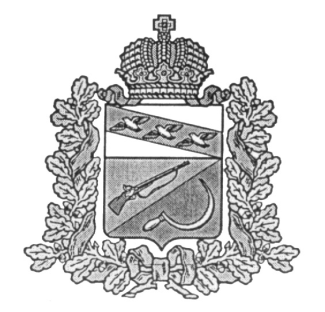 АДМИНИСТРАЦИЯ ЩИГРОВСКОГО  РАЙОНА  КУРСКОЙ  ОБЛАСТИ П О С Т А Н О В Л Е Н И Еот «03» октября 2018г.  № 517Об утверждении Порядкамониторинга и контроля за исполнением инвесторами обязательств по заключенным с ними специальным инвестиционным контрактам администрацией Щигровского района Курской области	В целях осуществления мониторинга и контроля за исполнением инвесторами обязательств по заключенным с ними специальным инвестиционным контрактам и в соответствии с федеральным законом от 31.12.2014года № 488-ФЗ «О промышленной политике в Российской Федерации» Администрация Щигровского района ПОСТАНОВЛЯЕТ:	1. Утвердить прилагаемый Порядок мониторинга и контроля за исполнением инвесторами обязательств по заключенным с ними специальным инвестиционным контрактам администрацией Щигровского района Курской области (прилагается).	3. Контроль за исполнением настоящего постановления возложить на заместителя Главы Администрации Щигровского района  Петрова М.В. 4. Настоящее постановление подлежит опубликованию на официальном сайте муниципального образования «Щигровский район» Курской области в информационно-телекоммуникационной сети «Интернет» и вступает в силу с момента его опубликования.Глава Щигровского района Курской области                                                                     Ю.И. Астахов
                                                                                                                  Утвержден                                                                              постановлением администрации                                                                                        Щигровского района Курской                                                                                             области от «03»  октября 2018 г.Порядок мониторинга и контроля за исполнением инвесторами обязательств по заключенным с ними специальным инвестиционным контрактам	1. Настоящий Порядок устанавливает правила осуществления мониторинга и контроля за исполнением инвесторами обязательств, принятых по специальным инвестиционным контрактам, в том числе за исполнением обязательств привлеченного лица (в случае его привлечения) (далее - привлеченное лицо), указанных в специальном инвестиционном контракте, с участием администрации Щигровского района Курской области (далее - Порядок).
	2. Мониторинг и контроль осуществляются администрацией Щигровского района Курской области в соответствии с Конституцией Российской Федерации, федеральными конституционными законами, федеральными законами, указами и распоряжениями Президента Российской Федерации, постановлениями и распоряжениями Правительства Российской Федерации, Уставом администрации Щигровского района Курской области , постановлениями и  распоряжениями Губернатора Курской области, постановлениями и распоряжениями Администрации Курской области, Правилами заключения специальных инвестиционных контрактов, утвержденными постановлением Администрации Курской области  от 18.05.2018 года №417-па «Об утверждении Правил заключения специального инвестиционного контракта  Курской областью» (далее - Правила), настоящим Порядком.	3. В настоящем Порядке предметом контроля является исполнение инвесторами обязательств, принятых по специальным инвестиционным контрактам, заключенным в целях осуществления в отношении инвестора, являющегося стороной специального инвестиционного контракта, и (или) иных лиц, указанных в специальном инвестиционном контракте, мер стимулирования деятельности в сфере промышленности, предусмотренных нормативными правовыми актами Курской области Российской Федерации или муниципальными правовыми актами администрации, без участия Российской Федерации, когда наряду с Курской областью Российской Федерации стороной такого контракта является администрация Щигровского района Курской области (далее - администрация), и достижение инвесторами в ходе реализации инвестиционных проектов результатов (показателей), указанных в специальных инвестиционных контрактах, за отчетный период и к моменту окончания срока действия специальных инвестиционных контрактов (далее - обязательства инвестора).	4. При осуществлении контроля уполномоченный орган Курской области (комитет промышленности, транспорта и связи Курской области) и (или) администрация:
1) получают от Минпромторга России отчеты и документы, прилагаемые к отчетам;
2) согласовывают заключение, указанное в пункте 12 приказа от 7 августа 2015 года N 2289 «Об утверждении Порядка мониторинга и контроля за исполнением инвесторами обязательств по заключенным с ними специальным инвестиционным контрактам и форм отчетов, представляемых инвесторами» в сроки, установленные пунктами 19, 22 вышеуказанного порядка, о выполнении или невыполнении инвестором обязательств, принятых на основании специального контракта, и о достижении (полном, частичном) или недостижении предусмотренных специальным инвестиционным контрактом показателей за отчетный период либо за период действия специального инвестиционного контракта, содержащее следующую информацию (далее -заключение):

а) место составления заключения;
б) дата и номер специального инвестиционного контракта;
в) полное наименование инвестора и промышленного предприятия (в случае привлечения последнего);
г) отчетный период, за который составлено заключение, либо срок действия специального инвестиционного контракта (для заключения, составляемого по итогам реализации инвестиционного проекта);
д) дата утверждения заключения Минпромторгом России, фамилия, имя, отчество, подпись должностного лица Минпромторга России с указанием его  должности и печать Минпромторга России;
е) перечень документов, представленных инвестором;
ж) сведения о соответствии или несоответствии оформления и комплектности документов, представленных инвестором, требованиям настоящего Порядка;
з) сведения о выполнении (полном, частичном) или невыполнении, инвестором каждого обязательства, предусмотренного специальным инвестиционным контрактом в отчетном периоде либо за весь срок действия специального инвестиционного контракта, в том числе о выполнении мероприятий инвестиционного проекта (плана мероприятий по охране окружающей среды/ программы повышения экологической эффективности - для специальных инвестиционных контрактов, предусматривающих внедрение наилучших доступных технологий), объеме вложенных инвестиций, видах произведенных расходов, выпущенной промышленной продукции (или введенном в эксплуатацию технологическом оборудовании - для специальных инвестиционных контрактов, предусматривающих внедрение наилучших доступных технологий);
и) сведения о плановых показателях, предусмотренных специальным инвестиционным контрактом, и о фактически достигнутых инвестором показателях за отчетный период либо за срок действия специального инвестиционного контракта;
к) сведения о достижении (полном, частичном) или недостижении инвестором каждого предусмотренного специальным инвестиционным контрактом показателя за отчетный период либо за период действия специального инвестиционного контракта;
л) сведения о согласовании заключения уполномоченными органами субъекта Российской Федерации и (или) муниципального образования.	5. Уполномоченный орган Курской области (комитет промышленности, транспорта и связи Курской области) и (или) администрация в течение 20 рабочих дней с момента получения документов, направляет проект заключения с приложением копий документов, указанных в пункте 12 приказа от 7 августа 2015 года N 2289 «Об утверждении Порядка мониторинга и контроля за исполнением инвесторами обязательств по заключенным с ними специальным инвестиционным контрактам и форм отчетов, представляемых инвесторами», осуществляют их проверку и по итогам проверки направляют в Минпромторг России уведомление о согласовании заключения без замечаний либо уведомление о согласовании заключения с замечаниями, либо уведомление о несогласовании заключения с указанием причин несогласования.	6. Уполномоченный орган Курской области (комитет промышленности, транспорта и связи Курской области) и (или) администрация в течение 10 рабочих дней с момента получения доработанного проекта заключения направляют в Минпромторг России уведомление уведомление о согласовании заключения без замечаний либо уведомление о согласовании заключения с замечаниями, либо уведомление о несогласовании заключения с указанием причин несогласования.  